.start after 32 countssection 1 : KICK BALL POINT L R, HEELS R L FOWARD, TOUCH , HEELsection 2 : STEP R FWD ¼ TURN L, TRIPLE CROSS, TRIPLE ¼ TURN FWD, ROCK SIDE ¼ TURN LRESTART here on wall 2 (facing 6:00) and wall 9 (facing 3:00)section 3 : BEHIND, SIDE, TRIPLE CROSS, SIDE ROCK, SAILORsection 4 : STEP FWD PIVOT ½ TURN, ½ TURN L STEP BACK, HOLD, COASTER STEP, WALK R L FWD ( OPTION FULL TURN )start again with smiledadouchoregraphe@outlook.frLast Update - 18 Feb. 2022Wannabes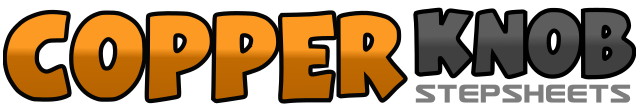 .......Count:32Wall:4Level:Improver.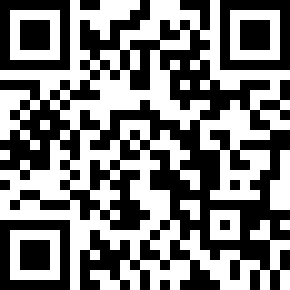 Choreographer:David LECAILLON (FR) - November 2021David LECAILLON (FR) - November 2021David LECAILLON (FR) - November 2021David LECAILLON (FR) - November 2021David LECAILLON (FR) - November 2021.Music:Wannabes - Brett KisselWannabes - Brett KisselWannabes - Brett KisselWannabes - Brett KisselWannabes - Brett Kissel........1&2Kick Rf foward , step Rf foward, point Lf on side3&4kick Lf foward, step Lf foward, point Rf on side5&6&heel Rf foward, step Rf next to Lf, heel Lf foward, step Lf next to Rf7&8&touch Rf next to Lf, step Rf next to Lf, heel Lf foward&1-2step Lf next to Rf, step Rf foward, ¼ turn L 9:003&4cross Rf over Lf, step Lf on side, cross Rf over Lf5&6¼ turn L step Lf foward, step Rf next to Lf, step Lf foward 6:007-8¼ turn L step Rf on side , recover onto Lf 3:001-2cross Rf behind Lf, step Lf on side3&4cross Rf over Lf, step Lf on side, cross Rf over Lf5-6step Lf on side, recover onto Rf7&8cross Lf behind Rf, step RF next to Lf, step Lf next to Rf1-2step Rf foward , pivot ½ turn L 9:003-4½ turn L step Rf back , hold 3:005&6step LF back, step Rf next to Lf, step Lf foward7-8step Rf foward, step Lf foward ( option full turn )